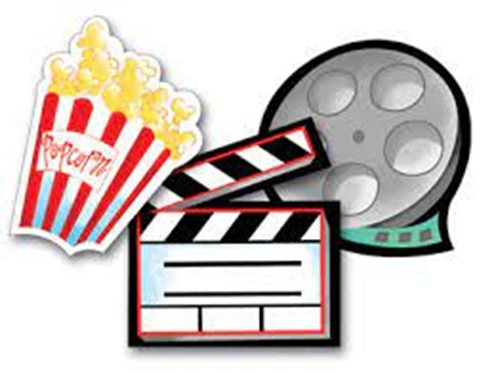 Wieczór filmowy W czwartek 16.03.23 Samorząd Uczniowski przygotował coś specjalnego dla fanów  .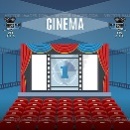 Pomimo słonecznej pogody, frekwencja dopisała. Przygotowano dwa seanse: dla młodszych uczniów –fascynującą bajkę o przygodach na wodzie „Viana –Skarb oceanów”. Starsi kinomaniacy obejrzeli film animowany pt. „To niewypanda” o trudnościach stawania się nastolatkiem ;). W czasie przerw można było kupić     oraz  . Wieczór był bardzo udany !    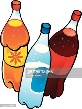 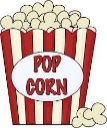 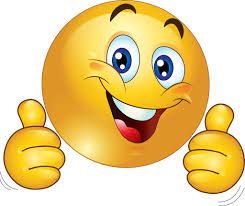  Podziękowania należą się członkom Samorządu- Adrianowi, Oliwii, Konradowi oraz Maksymilianowi z klasy 8  za pomoc w organizacji tego wydarzenia oraz wszystkim opiekunom. 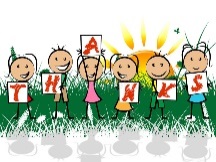 